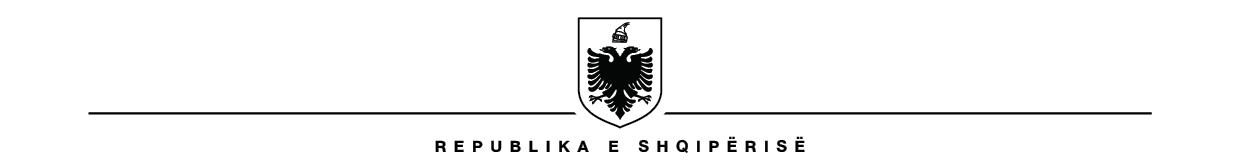                                                 BASHKIA GJIROKASTËRNr.______prot.                                                                           Gjirokastër, më___.___.2022Lënda: Relacion për vendosjen e bustit të Z. Jorgo Bllaci në Njësinë Administrative Lunxhëri.KËSHILLIT TË BASHKISËKëtu;Të nderuar anëtarë të Këshillit të Bashkisë,Në zbatim të ligjit Nr.139/2015 "Për Vetëqeverisjen Vendore", Neni 8, 20, 23 dhe 54, pika (m, )  si dhe Ligjit Nr.112/2013 "Për dekoratat, titujt e nderit, medaljet dhe titujt vendorë të nderit”, V.K.M Nr. 861/2014 "Për miratimin e rregullave të hollësishme për funksionimin e komisioneve këshillimorë për dhënien e medaljeve dhe titujve vendorë të nderit”,pasi shqyrtova materialin e paraqitur nga Komisioni Vendor për dhënien e titujve të nderit  dhe  kërkesën  e paraqitur  nga Njësia Administrative Lunxhëri, për  vendosjen e bustit  të poetit, përkthyesit dhe diplomatit,  Z Jorgo Bllaci në fshatin Shëntodhër, kërkoj nga ana juaj miratimin e kësaj kërkese .Z. Jorgo Blaci , personalitet  në fushën e letrave ku spikati si shkrimtar, poet e përkthyes i zoti, pa lënë pas fushën e diplomacisë solli për lexuesin shqiptar vepra të rëndësishme.Duke ju bashkuar titujve e vlerësimeve të marra si “Nderi i Lunxhërisë”, “Nderi i Qarkut Gjirokastër”, “Qytetar Nderi i Gjirokastrës” etj,  vendosja e bustit në vendlindjen e tij , ku u rrit, u frymëzua dhe mori dashurinë e motivet e veprave të tij e sjell më pranë vendlindjes këtë figurë që frymëzon brezat. Duke ju falënderuar për bashkëpunimin		                                                                                                                        KRYETAR                                                                                                 Flamur   Golemi                                                         